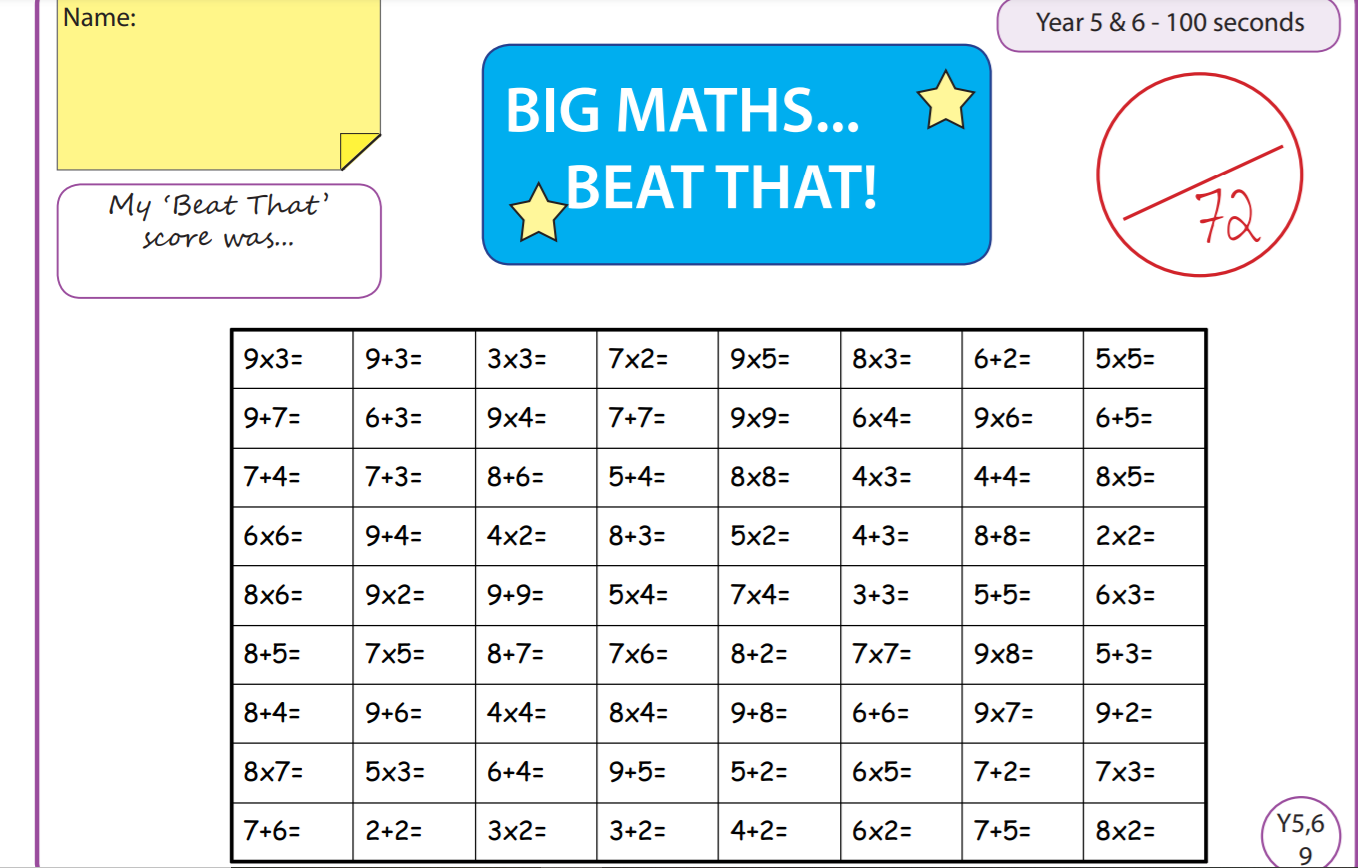 TuesdayWednesdayThursdayFriday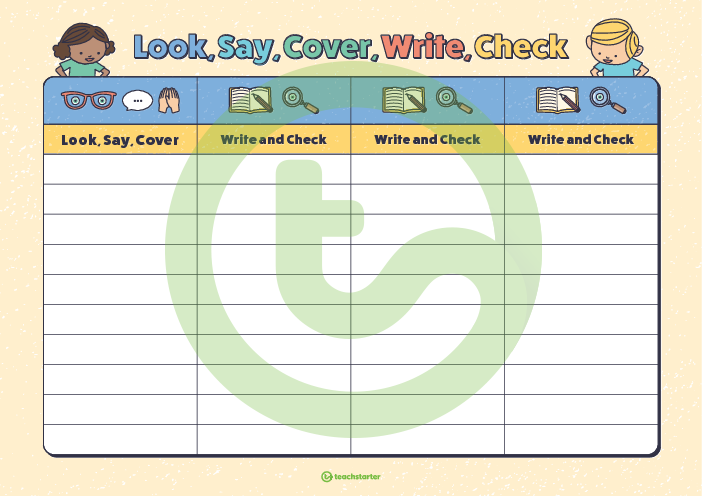 Time and SubjectLearning ObjectiveTask/Link/Resources8.45-9.00ReadingL.O: To practise and consolidate existing reading skills.Read your individual reading book, either in your head or out loud. 9.00-9.15Morning MathsLO: To consolidate recall of number facts. Complete today’s Beat That. You will find today’s Beat That below today’s timetable. Just scroll down! Remember, it is the same one every day for a week so try and beat your score each time! 9.15-9.45SpellingLO: To practice Unit Five RWI Spelling words. Speed write this week’s words- time yourself a minute for each! Check them and correct any mistakes. Write them in different colours or fancy writing, make yourself a poster of each of the words! Circle the consonants and vowels. Week 9 – adorably comfortably considerably credibly horribly incredibly miserably9.45-10.00Active breakL.O: To boost my concentration through movement. Join in:https://www.youtube.com/watch?v=iuCPKBE_hmY10.00-11.00EnglishLO: To introduce the context and genre of a text. Have a go at today’s lesson by clicking on the link below:https://classroom.thenational.academy/lessons/to-introduce-the-context-and-genre-of-a-text-68uk4e11.00- 11.15 Break11.00- 11.15 Break11.00- 11.15 Break11.15-12.15MathsLO: To convert between proper and improper fractions. Have a go at today’s lesson by clicking on the link below:https://classroom.thenational.academy/lessons/converting-between-proper-and-improper-fractions-cmuk6c12.15-1.00Dinner12.15-1.00Dinner12.15-1.00Dinner1.00-1.15StorytimeLO: To listen to a story for pleasure. Start listening to The Adventures of Alice in Wonderland, remember where you got up to for next time:https://stories.audible.com/pdp/B015D78L0U?ref=adbl_ent_anon_ds_pdp_pc_cntr-3-21.15-2.30PE LO:  To develop fitness and to learn a dance sequence.Have a go at today’s lesson by clicking on the links below:https://www.youtube.com/watch?v=FNFYZ2n90RIhttps://www.youtube.com/watch?v=1QRmKit2NXwTime and SubjectLearning ObjectiveTask/Link/Resources8.45-9.00ReadingL.O: To practise and consolidate existing reading skills.Read your individual reading book, either in your head or out loud. 9.00-9.15Morning MathsLO: To consolidate recall of number facts.Complete today’s Beat That. You will find today’s Beat That below today’s timetable. Just scroll down! Remember, it is the same one every day for a week so try and beat your score each time! 9.15-9.45SpellingLO: To practice Unit Five RWI Spelling words. Speed write this week’s words- time yourself a minute for each! Check them and correct any mistakes. Write them in different colours or fancy writing, make yourself a poster of each of the words! Circle the consonants and vowels. Week 9 – adorably comfortably considerably credibly horribly incredibly miserably9.45-10.00Active breakL.O: To boost my concentration through movement. Join in:https://www.youtube.com/watch?v=oaDJWH4OOjQ10.00-11.00EnglishLO: To answer retrieval questions. Have a go at today’s lesson by clicking on the link below:https://classroom.thenational.academy/lessons/to-answer-retrieval-questions-6gv32c11.00- 11.15 Break11.00- 11.15 Break11.00- 11.15 Break11.15-12.15MathsLO: To understand equivalent fractions. Have a go at today’s lesson by clicking on the link below:https://classroom.thenational.academy/lessons/understanding-fractions-equivalent-fractions-chh6cd12.15-1.00Dinner12.15-1.00Dinner12.15-1.00Dinner1.00-1.15StorytimeLO: To listen to a story for pleasure. Continue listening to The Adventures of Alice in Wonderland, remember where you got up to for next time:https://stories.audible.com/pdp/B015D78L0U?ref=adbl_ent_anon_ds_pdp_pc_cntr-3-21.15-2.30TopicRELO: To plan and write an essay about Buddhism. Have a go at today’s lesson by clicking on the link below:https://classroom.thenational.academy/lessons/to-plan-and-write-an-essay-about-buddhism-part-2-61h62c2.30-3.00RHELO: To understand how to keep safe on the roads on a bike. Have a go at today’s lesson by clicking on the link below:https://classroom.thenational.academy/lessons/king-of-the-road-6mu36tTime and SubjectLearning ObjectiveTask/Link/Resources8.45-9.00ReadingL.O: To practise and consolidate existing reading skills.Read your individual reading book, either in your head or out loud. 9.00-9.15Morning MathsLO: To consolidate recall of number facts. Complete today’s Beat That. You will find today’s Beat That below today’s timetable. Just scroll down! Remember, it is the same one every day for a week so try and beat your score each time! 9.15-9.45SpellingLO: To practice Unit Five RWI Spelling words. Speed write this week’s words- time yourself a minute for each! Check them and correct any mistakes. Write them in different colours or fancy writing, make yourself a poster of each of the words! Circle the consonants and vowels. Week 9 – adorably comfortably considerably credibly horribly incredibly miserably9.45-10.00Active breakL.O: To boost my concentration through movement. Join in:https://www.youtube.com/watch?v=ZQpMUs4EMv810.00-11.00EnglishLO: To answer language questions part one. Have a go at today’s lesson by clicking on the links below:https://classroom.thenational.academy/lessons/to-answer-language-questions-part-1-6hhkec11.00- 11.15 Break11.00- 11.15 Break11.00- 11.15 Break11.15-12.15MathsLO: To add and subtract fractions with the same denominator. Have a go at today’s lesson by clicking on the link below:https://classroom.thenational.academy/lessons/add-and-subtract-fractions-with-the-same-denominator-6nk3jc12.15-1.00Dinner12.15-1.00Dinner12.15-1.00Dinner1.00-1.15StorytimeLO: To listen to a story for pleasure. Continue listening to The Adventures of Alice in Wonderland, remember where you got up to for next time:https://stories.audible.com/pdp/B015D78L0U?ref=adbl_ent_anon_ds_pdp_pc_cntr-3-21.15-2.30TopicRELO: To learn how to improve my essay. Have a go at today’s lesson by clicking on the link below:https://classroom.thenational.academy/lessons/can-i-improve-my-essay-cmr6ac2.30-3.00MusicLO: To enhance a performance using sound sources at home. Have a go at today’s lesson by clicking on the link below:https://classroom.thenational.academy/lessons/to-enhance-a-performance-using-sound-sources-at-home-c4tk2rTime and SubjectLearning ObjectiveTask/Link/Resources8.45-9.00ReadingL.O: To practise and consolidate existing reading skills.Read your individual reading book, either in your head or out loud. 9.00-9.15Morning MathsLO: To consolidate recall of number facts. Complete today’s Beat That. You will find today’s Beat That below today’s timetable. Just scroll down! Remember, it is the same one every day for a week so try and beat your score each time! 9.15-9.45SpellingLO: To practice Unit Five RWI Spelling words. Speed write this week’s words- time yourself a minute for each! Check them and correct any mistakes. Write them in different colours or fancy writing, make yourself a poster of each of the words! Circle the consonants and vowels. Week 9 – adorably comfortably considerably credibly horribly incredibly miserably9.45-10.00Active breakL.O: To boost my concentration through movement. Join in:https://www.youtube.com/watch?v=15oltV2mPu410.00-11.00EnglishLO: To answer language questions part two. Have a go at today’s lesson by clicking on the link below:https://classroom.thenational.academy/lessons/to-answer-language-questions-part-2-64wk0c11.00- 11.15 Break11.00- 11.15 Break11.00- 11.15 Break11.15-12.15MathsLO: To add and subtract fractions with a common denominator.  Have a go at today’s lesson by clicking on the link below:https://classroom.thenational.academy/lessons/add-and-subtract-fractions-with-a-common-denominator-68vpae12.15-1.00Dinner12.15-1.00Dinner12.15-1.00Dinner1.00-1.15StorytimeLO: To listen to a story for pleasure. Continue listening to The Adventures of Alice in Wonderland, remember where you got up to for next time:https://stories.audible.com/pdp/B015D78L0U?ref=adbl_ent_anon_ds_pdp_pc_cntr-3-21.15-2.30TopicGeographyLO: To learn what sustainability is. Have a go at today’s lesson by clicking on the link below:https://classroom.thenational.academy/lessons/what-is-sustainability-65gkar2.30-3.00FrenchLO: To develop vocabulary. Follow the link: https://www.bbc.co.uk/teach/class-clips-video/french-ks2-days-of-the-week/zv2jmfrTime and SubjectLearning ObjectiveTask/Link/Resources8.45-9.00ReadingL.O: To practise and consolidate existing reading skills.Read your individual reading book, either in your head or out loud. 9.00-9.15Morning MathsLO: To consolidate recall of number facts.Complete today’s Beat That. You will find today’s Beat That below today’s timetable. Just scroll down! Remember, it is the same one every day for a week so try and beat your score each time! 9.15-9.45SpellingLO: To practice Unit Five RWI Spelling words.Speed write this week’s words- time yourself a minute for each! Check them and correct any mistakes. Write them in different colours or fancy writing, make yourself a poster of each of the words! Circle the consonants and vowels. Week 9 – adorably comfortably considerably credibly horribly incredibly miserablyTest yourself using the Look, Cover, Say, Write and Check grid below!9.45-10.00Active breakL.O: To boost my concentration through movement. Join in:https://www.youtube.com/watch?v=fgQOGORKG5I10.00-11.00EnglishLO: To make inference based on a text. Have a go at today’s lesson by clicking on the link below:https://classroom.thenational.academy/lessons/to-make-inferences-based-on-a-text-70r3ad11.00- 11.15 Break11.00- 11.15 Break11.00- 11.15 Break11.15-12.15MathsLO:  To add and subtract improper fractions with a common denominator. Have a go at today’s lesson by clicking on the link below:https://classroom.thenational.academy/lessons/add-and-subtract-fractions-with-a-common-denominator-improper-fractions-6cw62d12.15-1.00Dinner12.15-1.00Dinner12.15-1.00Dinner1.00-1.15StorytimeLO: To listen to a story for pleasure. Continue listening to The Adventures of Alice in Wonderland, remember where you got up to for next time:https://stories.audible.com/pdp/B015D78L0U?ref=adbl_ent_anon_ds_pdp_pc_cntr-3-21.15-3:00Golden Time Art  LO: To practise drawing skills. Enjoy today’s session using the link below:https://www.youtube.com/user/ArtforKidsHub